Le GEVES, Office français d’examen des variétés végétales et Laboratoire National de Référence pour l’analyse de la qualité des semences recrute un chargé d’animation et d’ingénierie en formation continue et e-formation. Environnement et contexte de travail Le/La chargé(e) d’animation et d’ingénierie en formation travaillera à la Station Nationale d’Essais de Semences (SNES, 100 personnes) du GEVES qui est spécialisée dans l’évaluation de la qualité des semences agricoles, potagères, horticoles, florales et d’arbres pour les organismes officiels, réglementaires et les entreprises semencières dans le cadre du commerce national et International. La personne recrutée travaillera sous la responsabilité de l’ingénieur en charge du développement du laboratoire national de référence (LNR).La SNES assure dans son domaine et en tant que laboratoire officiel et LNR pour l’analyse de la qualité des semences un ensemble de missions réglementaires. Pour la partie LNR semences, ces missions se déclinent en plusieurs activités : des analyses de laboratoire et des activités d’encadrement et d’animation technique au travers de formations et qualifications d’analystes de laboratoires d’analyse de la qualité des semences, d’audits, d’essais de comparaisons inter laboratoires, la production de documents et de ressources techniques. Ces activités sont réalisées dans un cadre réglementaire, elles sont aussi proposées en service à la filière semences. La montée en puissance du numérique et les orientations choisies au GEVES conduisent à développer des solutions numériques pour les missions réalisées. Le chargé d’animation et d’ingénierie en formation accompagnera l’introduction du numérique dans les formations réalisées à la SNES par le développement des compétences des formateurs en lien avec les évolutions du métier, des évolutions d’organisations, de modalités de travail. Il sera ainsi chargé de participer à la mise en place d’une plateforme d’animation de réseau et de formation, avec la mise en œuvre de sessions de formations ou d’animation dans une approche qui : Soit innovante en utilisant les modalités offertes par le numérique Combine le présentiel et le distanciel Soit spécifique aux enjeux du LNR, de la SNES et du GEVES Facilite l’expérience des utilisateurs Mobilise les ressources internes (experts, formateurs, DSI du GEVES, Service communication du GEVES) ou des prestataires externes. La personne recrutée sera chargée :  De mobiliser et d’accompagner le pool de formateurs pour la mise en œuvre des outils d’animation et de formation en faisant évoluer les pratiques et en y incluant le numérique. De participer au choix, à la contractualisation et au suivi des prestataires éventuellement choisis pour la mise en œuvre de solutions de formation. De mettre en œuvre une chaine de production des contenus ce qui pourra se faire en lien avec des prestataires externes.  D'assurer une veille sur les innovations pédagogiques et de proposer leur éventuelle mise en place  D'assurer la maintenance des dispositifs pédagogiques et d’animation. D’assurer l’administration de la plateforme en ligne.  Compétence et qualités requises : Compétences : Maîtriser les outils informatiques de la formation, de l’animation de la communication Savoir mettre en place, paramétrer et maintenir une plateforme LMS Savoir utiliser des outils logiciels permettant la production de contenus multimédias Disposer d’un niveau d’anglais permettant de comprendre et de rédiger des textes Une connaissance générale en biologie et agronomie sera appréciée Savoir-faire : Accompagner les équipes en mode projet et collaboratif Prendre en compte les besoins de toutes les parties prenantes et avoir une approche utilisateur final dans les solutions proposées. Anticiper les difficultés de fonctionnement Avoir de bonnes capacités rédactionnelles Savoir produire des contenus multimédias Avoir des dispositions en graphisme serait un plus Qualités : Savoir valoriser et formaliser les projets réalisés Avoir des capacités d’écoute, d’animation, de conduite de réunions, de médiation Faire preuve d’autonomie tout en ayant un bon sens relationnel et un esprit d’analyse et de synthèse. Avoir une appétence pour les outils numériques Formation et expérience professionnelle souhaitables  Titulaire d’un niveau Licence minimum Expérience recherchée en (débutant accepté) : Ingénierie de formation, ingénierie pédagogique (analyse de la demande, conception de dispositifs sur mesure ou recrutement de prestataires, évaluation, animations pédagogique) E-formation : scénarisation de dispositifs mixtes, utilisation de plateforme LMS, utilisation de logiciels informatiques pour la conception de ressources pédagogiques. Gestion et conduite de projets Conditions proposées   Contrat de 6 mois Octobre 2018 à Mars 2019 Rémunération : 2150 euros brut mensuel CANDIDATURE (lettre motivation et CV) à adresser par e mail à l’attention de Thibaut DECOURCELLE (thibaut.decourcelle@geves.fr)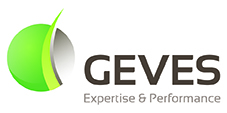 Chargé(e) d’animation et d’ingénierie en formation continue et e-formation CDD de 6 mois (renouvelable) 